期　 日　　２０１０年２月１１日（木）「祝日」　　　時 　間　　９時～１２時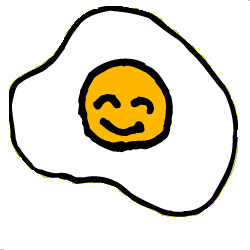 場　 所　　平田スキー場　　　参加費　　小学生以上一人１００円（幼児無料）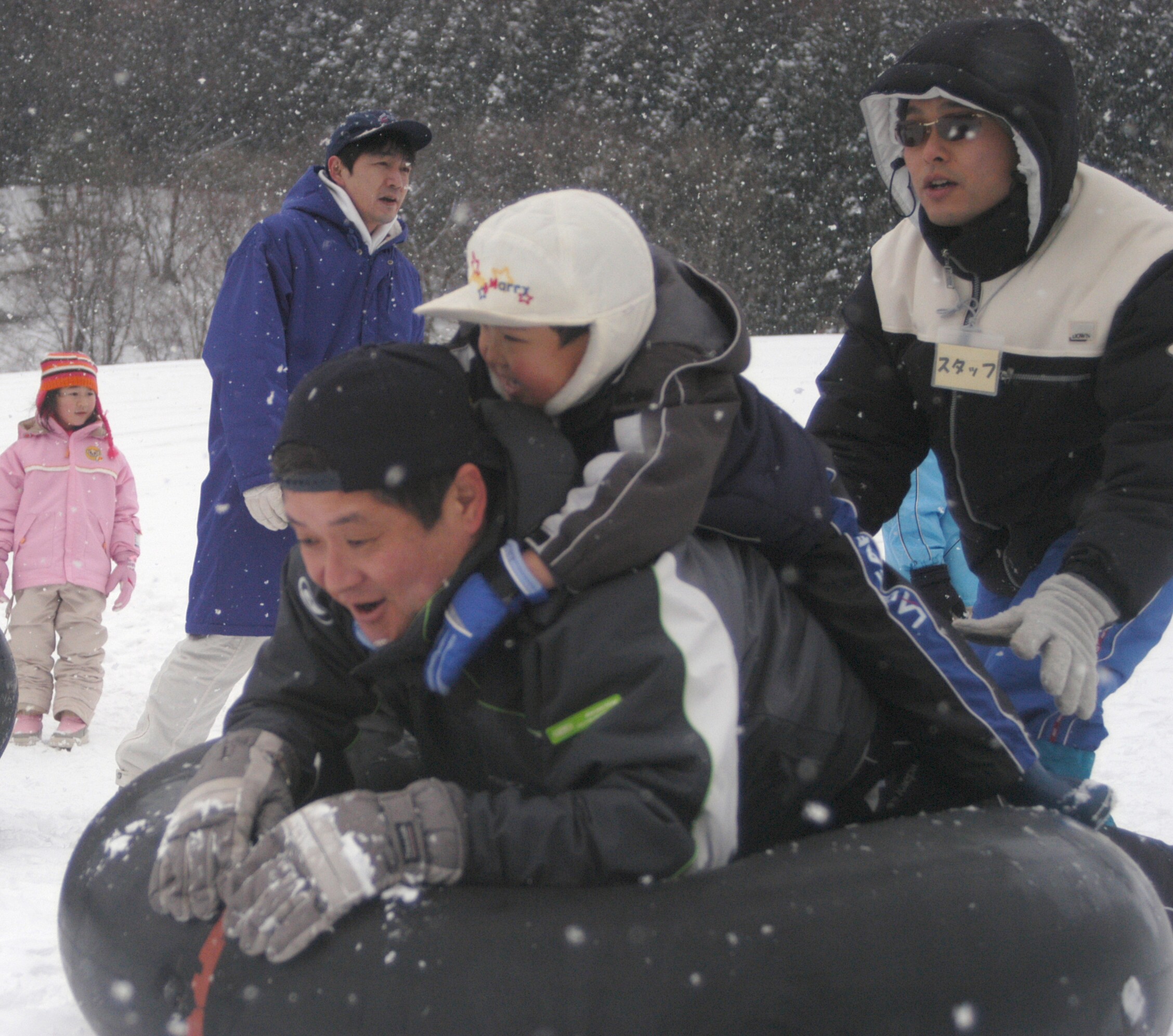 内　 容　　次のとおり①スキー大会（回転競技）　　　　　　　　・競技方法は、当日の参加状況を見てスキークラブが定めます。　　　　　　　　・上位入賞者には、賞状及びメダルを贈呈します。　　　　　②チューブスライダー体験ユニークなすべりをされた方には、賞品を進呈します。③ピクニックリレー　　　　　3人1組で特設グラウンドをスキーを履いてリレーを行います。。「小学生の部」と、中学生以上の「一般の部」を行います。（男女別の部はなし）チームは男女混合でもかまいませんが、性別、年齢等に一定のハンデをつけます。参加者全員に賞品あり参加するチームは、特徴的なバトン（例　野球のバット等）をご持参ください。　　　　④雪遊び体験雪遊び大好き家族等大歓迎します。幼児には、お菓子袋のプレゼントがあります。※スキー大会、ピクニックリレーに参加を希望される方は2月4日(木)まで下記にお申し込みください。主催：酒田市　　申し込み・問い合わせ　（平田Ｂ＆Ｇ海センター）TEL　５２－３２８４　　FAX　５２－３５１６……………………………………………　〈き　り　と　り　せ　ん〉 ………………………………………………　雪ん子目ん玉まつり（スキー大会・ピクニックリレー）参加申込書　　　　　２月４日（木）まで　　海洋センター　TEL５２－３２８４　FAX５２－３５１６　へお申し込み下さい。　氏　　　名　（ふりがな）氏　　　名　（ふりがな）学校名学年（年齢）性別参加種目　○で囲むスキー大会　・ピクニックリレースキー大会　・ピクニックリレー保護者氏名保護者氏名住　　所住　　所住　　所電　話ピクニックリレーに参加を申し込む方は以下もご記入ください。ピクニックリレーに参加を申し込む方は以下もご記入ください。ピクニックリレーに参加を申し込む方は以下もご記入ください。ピクニックリレーに参加を申し込む方は以下もご記入ください。ピクニックリレーに参加を申し込む方は以下もご記入ください。ピクニックリレーに参加を申し込む方は以下もご記入ください。チーム名チームの紹介（MCに言ってほしいこと）　※チーム代表者のみチームの紹介（MCに言ってほしいこと）　※チーム代表者のみチームの紹介（MCに言ってほしいこと）　※チーム代表者のみチームの紹介（MCに言ってほしいこと）　※チーム代表者のみチームの紹介（MCに言ってほしいこと）　※チーム代表者のみチーム構成と意気込み　（例　親子で参加　優勝するために練習してきました！等）チーム構成と意気込み　（例　親子で参加　優勝するために練習してきました！等）チーム構成と意気込み　（例　親子で参加　優勝するために練習してきました！等）チーム構成と意気込み　（例　親子で参加　優勝するために練習してきました！等）チーム構成と意気込み　（例　親子で参加　優勝するために練習してきました！等）